世界知识产权组织标准委员会(CWS)第四届会议续会2016年3月21日至24日，日内瓦关于已公布PCT国际申请进入国家(地区)阶段的信息秘书处编拟的文件WIPO标准委员会(标准委员会)根据第23号任务，负责监督“把有关已公布PCT国际申请进入和未进入(适用时)国家(地区)阶段的信息收入数据库”。国际局应每两年一次在标准委员会会议上报告该项任务的进展情况(见文件CWS/3/12和文件CWS/3/14第73段)。标准委员会在2012年4月/5月的第二届会议上审议了由欧洲专利局(欧专局，EPO)和国际局编拟的关于上述任务的现状报告。(见文件CWS/2/9和文件CWS/2/14第45段至第47段)。作为上述工作的后续，秘书处请国际局和欧专局编拟第23号任务自标准委员会第二届会议以来所取得进展的现状报告。这些现状报告已提交2014年5月举行的标准委员会第四届会议审议(见文件CWS/4/12)。文件CWS/4/12的附件一及其附录中载有欧专局的上述现状报告，附件二中载有国际局的报告。上述报告自2014年5月起所涉期间的更新稿，分别载于本文件的附件一和附件二。2014年4月，专利文献集团(PDG)致函国际局，对国际申请进入国家或地区阶段的法律状态数据的提供表示关切。该函转录于文件CWS/4/12 Add.的附件中。请标准委员会：(a)	注意欧专局和国际局关于第23号任务的现状报告的内容,这两份报告分别作为附件一和附件二转录于本文件、并分别作为附件一和附件二转录于文件CWS/4/12；以及(b)	注意转录于文件CWS/4/12 Add.附件中的专利文献集团的评论意见。[后接附件一]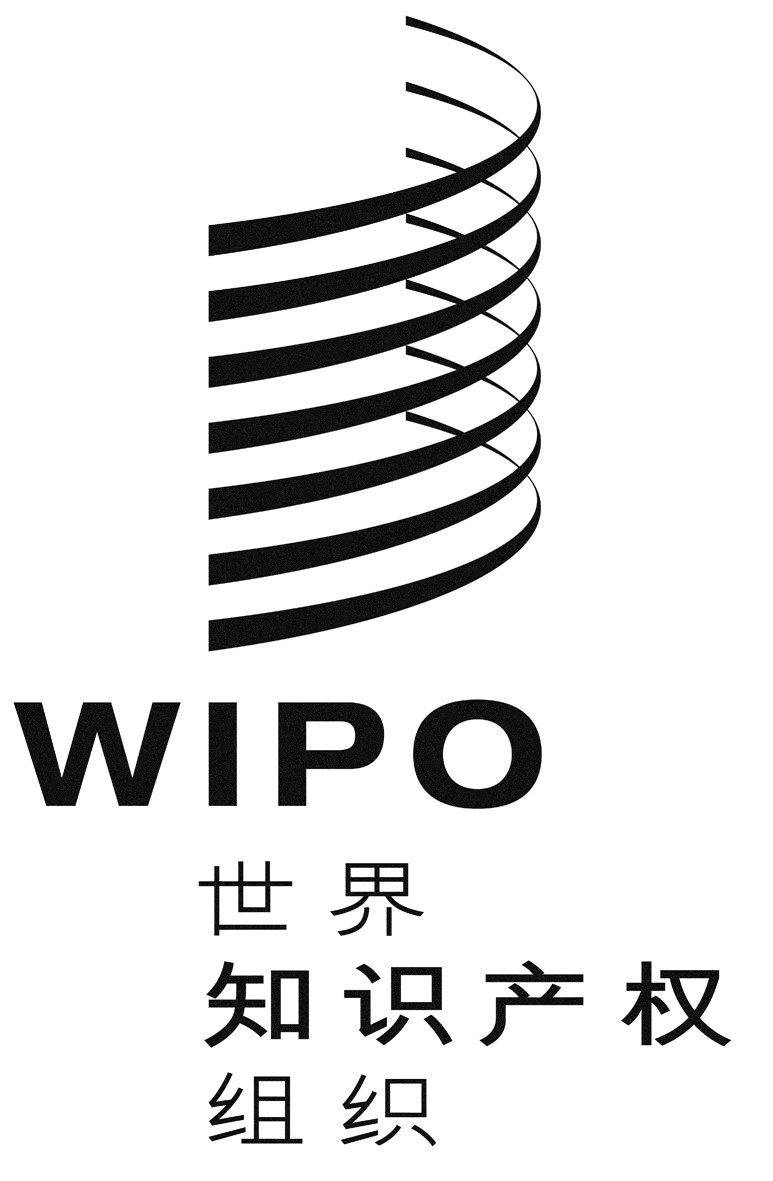 Ccws/4bis/7cws/4bis/7cws/4bis/7原 文：英文原 文：英文原 文：英文日 期：2016年2月25日  日 期：2016年2月25日  日 期：2016年2月25日  